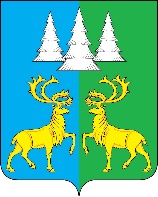 Ханты - Мансийский автономный округ – ЮграСоветский районАДМИНИСТРАЦИЯГОРОДСКОГО ПОСЕЛЕНИЯ КОММУНИСТИЧЕСКИЙПОСТАНОВЛЕНИЕ « 08 » февраля 2024 г.                	   	      	                                                 № 24О внесении изменений в приложениек постановлению Администрации г.п. Коммунистический от 27.12.2023г. № 319«Об утверждении Плана-графиказакупок товаров, работ и услугна 2024 финансовый год и наплановый период 2025 и 2026 годов»В соответствии с Федеральным законам Российской Федерации от 05.04.2013 г. № 44-ФЗ «О контрактной системе в сфере закупок товаров, работ, услуг для обеспечения  государственных и муниципальных нужд»,  постановлением Правительства  Российской Федерации от 25.01.2017 г № 73 «О внесении изменений в  некоторые акты Правительства Российской Федерации», решением Совета депутатов городского поселения  Коммунистический от 27.12.2023 года № 225 «О бюджете городского поселения Коммунистический на 2024 год и плановый период 2025 и 2026 годов» п о с т а н о в л я ю:1. Внести изменения в приложение к постановлению Администрации г.п. Коммунистический от 27.12.2022г. № 319 «Об утверждении Плана-графика закупок товаров, работ и услуг на 2024 финансовый год и на плановый период 2025 и 2026 годов», а именно:1.1 Приложение к постановлению изложить в новой редакции согласно приложению к настоящему постановлению.2. Опубликовать настоящее постановление в Бюллетене «Вестник» и разместить на официальном сайте органов местного самоуправления городского поселения Коммунистический.3. Настоящее постановление вступает в силу после его официального опубликования.4. Контроль за выполнением настоящего постановления возложить на Молчанову И.С. начальника ФЭО.Глава городского поселенияКоммунистический                                                                                     Л.А.Вилочева